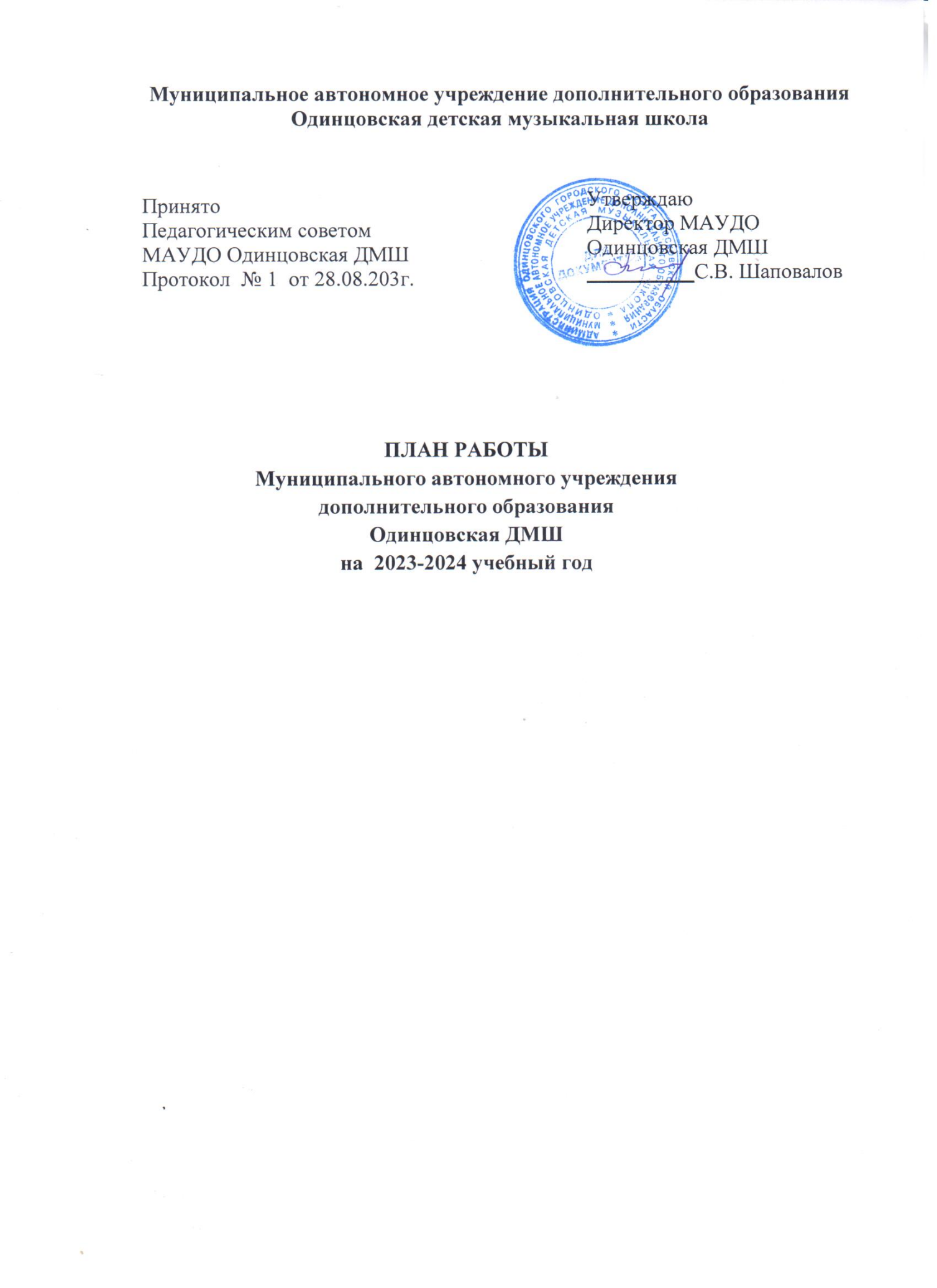 1. Информационно-аналитическая справкаМуниципальное  автономное  учреждение  дополнительного образования Одинцовская детская музыкальная школа  создана  в 1967году Распоряжением Московского областного  совета  народных депутатов  № 915-р. от 30.06.1967г.Юридический и фактический  адрес: 143007, Московская область, город Одинцово,  ул. Советская, дом 26.Телефон/ факс-  8 495- 593-01-45.E-mail – odinmuz@mail.ru. Сайт – www. odinmuz.ruОрганизационно - правовая форма  учреждения - муниципальное автономное учреждение.Статус образовательного учреждения – юридическое лицо.Тип учреждения -  учреждение дополнительного образования.Вид учреждения – детская музыкальная школа.Учредитель – Администрация Одинцовского городского округа Московской области. Организация образовательного процесса регламентируется учебным планом, календарным учебным графиком, расписанием учебных занятий.Режим работы школы: обучение организовано в 2 смены.  Школа работает в условиях  шестидневной  рабочей недели. Продолжительность  уроков 40 мин.,  в группах  раннего музыкального развития продолжительность уроков – 30 мин.  Реализуемые образовательные программы: Дополнительная общеразвивающая общеобразовательная программа «Основы музыкального искусства» (Фортепиано, Струнные инструменты, Народные инструменты, Духовые и ударные инструменты, Сольное пение, Электронные музыкальные инструменты, Хоровое пение, Музыкальный фольклор, Народное сольное пение). Нормативный срок обучения – 5 лет.Дополнительная общеразвивающая общеобразовательная программа «Основы музыкального искусства» (Фортепиано, Струнные инструменты, Народные инструменты, Духовые и ударные инструменты, Сольное пение, Электронные музыкальные инструменты, Хоровое пение, Музыкальный фольклор, Народное сольное пение). Нормативный срок обучения – 7 лет.Дополнительная общеразвивающая общеобразовательная программа «Раннее музыкальное развитие». Нормативный срок обучения – 3 года.Дополнительная предпрофессиональная общеобразовательная программа в области музыкального искусства «Фортепиано», «Народные инструменты», «Духовые и ударные инструменты», «Струнные инструменты», «Хоровое пение». Нормативный  срок обучения – 8 лет.Дополнительная  предпрофессиональная общеобразовательная программа в области музыкального искусства «Народные инструменты», «Духовые и ударные инструменты». Нормативный срок обучения – 5 лет.Материально- техническая база школы:Общая площадь здания - 1400 кв.м.Количество учебных  классов - 32 Библиотечный фонд - 739 экземпляров нотной, методической  и справочной литературы.В 2022-2023 учебном году в школе обучалось  570  обучающихся на бюджетном отделении и 288 обучающегося на отделении платных образовательных услуг. Образовательные программы  реализуются  в полном объеме, 100%  обучающихся  переведены в следующий класс. В средние специальные и высшие профильные учебные заведения в 2023 году поступило 3 человека. 2. Цели и задачи школы на 2023-2024 учебный год.Тема 2023-2024 учебного года: «Совершенствование качества образования»Цель: повышение качества образования через непрерывное развитие педагогического потенциала, повышение уровня профессионального мастерства и профессиональной компетентности педагогов.Задачи: внедрение инновационных педагогических технологий с целью обеспечения качества дополнительного образования обучающихся с учетом их творческих способностей, психолого- педагогических особенностей и современных требований, предъявляемым к дополнительным предпрофессиональным общеобразовательным программам в области музыкального искусства;создание условий для развития профессиональной и ИКТ – компетенции педагогического коллектива как основы организации качественного дополнительного музыкального образования;активизация творческой активности обучающихся.3. Организационно - управленческая деятельность4. Учебная, методическая, концертно-просветительская работаОтдел  фортепианоТеоретический отделОтдел струнно-смычковых инструментовОтдел  струнных народных  инструментовОтдел  клавишных народных инструментовОтдел духовых и ударных инструментовОтдел  классической гитарыВокально-хоровой отделПедагогический  совет  Педагогический  совет  Педагогический  совет  Содержание СрокиОтветственный1) Проблемно-ориентированный анализ деятельности МАУДО Одинцовской ДМШ за 2022-2023 учебный год по материалам самообследования и годового отчета о работе школы.Утверждение плана работы школы на 2023-2024 учебный год.Утверждение локальных актов школы.Утверждение учебных планов, образовательных программ.2) «Повышение эффективности образовательной деятельности через применение современных подходов». Об организации образовательного процесса, результатах адаптации первоклассников.Анализ учебной, методической и внеклассной работы по итогам 1 триместра.3) «Качество урока –успех ученика и преподавателя».Об итогах учебной, концертной и конкурсной деятельности школы за 1 полугодие.4) Итоги работы учебного года, анализ работы ДМШ:Об оценке качества обучения учащихся по общеразвивающим и предпрофессиональным общеобразовательным программам по итогам учебного года.О результатах работы педагогического коллектива над единой методической темой.Анализ концертной, воспитательной, конкурсной деятельности учащихся и преподавателей в текущем учебном году.О планировании деятельности школы на 2023-2024 учебный год.августноябрьянварьиюньДиректорДиректор Директор ДиректорСовет   школыСовет   школыСовет   школыСогласование (утверждение) локальных актов школы в соответствии с установленной компетенцией.Содействие созданию в общеобразовательном учреждении эффективных условий организации образовательного процесса.Утверждение отчета о самообследовании за 2023 год. Анализ успеваемости. Текущие вопросы.Итоги работы  за 2022-2023 учебный год.Задачи   на новый учебный год. августноябрьапрельмай ДиректорЧлены Совета школыДиректорЧлены Совета школыДиректорЧлены Совета школыДиректорЧлены Совета школыМетодический совет школыМетодический совет школыМетодический совет школыУтверждение  плана работы Методического совета на 2023-2024 учебный год. Утверждение внесенных корректив в реализуемые образовательные программы. августПредседатель Методического советаСогласование тематических календарных планов на 2023-2024 учебный год.сентябрьПредседатель Методического советаФонды оценочных средств – общая характеристика понятия, практика применения в образовательной деятельности.ноябрьПредседатель Методического советаТребования к уровню подготовки обучающихся с учетом ФГТ. Порядок и форма проведения итоговой аттестации.февральПредседатель Методического советаМониторинг результативности качества реализуемых программ: анализ посещения открытых уроков (структура, уровень преподавания учебных дисциплин); анализ методического обеспечения реализуемых образовательных программ (УМК); анализ качества промежуточной и итоговой аттестации обучающихся (соответствие требованиям).майПредседатель Методического советаОбщее собрание работников школыОбщее собрание работников школыОбщее собрание работников школыПодготовка учреждения к новому учебному годуОрганизация производственный контроля засоблюдением санитарных правил ивыполнением санитарно-противоэпидемических мероприятий в школе:Подведение итогов  работы  школы за учебный  год. Отчеты по ПФХ деятельности.Планирование работы школы  на новый учебный год.август    декабрь  май         ДиректорДиректорДиректорРодительские собранияРодительские собранияРодительские собрания1. Родительское собрание первоклассников.«Влияние музыки на развитие творческих способностей ребенка». Задачи текущего учебного года.2. «Роль дополнительного образования в организации свободного времени ребенка»   4. «Взаимодействие семьи и школы по повышению уровня качества знаний»сентябрьянварьапрельДиректорЗам. директора по УВРДиректорЗам. директора по УВРДиректорЗам. директора по УВРМероприятиеСрокиОтветственныйУчебная работаУчебная работаУчебная работаУтверждение плана работы отдела на 2023-2024 учебный годдо 01.09.2023 г.Зав.отделом Методист отделаУтверждение индивидуальных планов учащихся на I полугодие 2023-2024 уч. г. Утверждение индивидуальных планов учащихся на II полугодие 2023-2024 уч. г.до 15.09.2023 г.до 19.01.2024 г.Зав.отделом Методист отдела Технический зачет: гаммы по утвержденным требованиям ДПОП 3/8-7/8октябрь 2023 г.Зав.отделомМетодист отделаКонкурс этюдов 1/8-7/8 ДПОП06.10.2023 г.Зав.отделом Методист отделаАкадемический концерт (полифония) 1/8-7/8 ДПОПноябрь 2023 г.Зав.отделом Методист отдела1-е прослушивание выпускников 8/8декабрь 2023 г.Зав.отделом Методист отделаКонтрольные уроки по ансамблю.декабрь 2023 г.Зав.отделом Школьный конкурс «Первые успехи»февраль 2024 г.Зав.отделом Методист отделаМежзональный конкурс пианистов «Времена года»февраль 2024 г.Зав.отделом Администрация школыУчастие в областных, межрегиональных, всероссийских, международных конкурсах.в течение годаЗав.отделом Технический зачет:Утвержденные гаммы, чтение с листа, транспонирование – 3/8-7/8март 2024 г.Зав.отделом 2-e прослушивание выпускников: 8/8март 2024 г.Зав.отделом Академический концерт (пьесы): 1/8 – 7/8 ДПОПмарт 2024 г.Зав.отделом Зачет по ансамблю и концертмейстерскому классуапрель 2024 г.Зав.отделом 3-е прослушивание выпускников в зале 8/8апрель 2024 г.Зав.отделом Прослушивание обучающихся РМР группа «МИ»апрель 2024 г.Зав.отделом Академический концерт (переводной экзамен) 1/8 – 7/8 ДОППмай 2024 г.Зав.отделом Итоговая аттестация: выпускной экзамен по специальностимай 2024 г.Зав.отделом Администрация школыМетодическая работаТема 2023-2024 учебного года: «Детская музыка от Баха до Наседкина»Методическая работаТема 2023-2024 учебного года: «Детская музыка от Баха до Наседкина»Методическая работаТема 2023-2024 учебного года: «Детская музыка от Баха до Наседкина»Заседание отдела: утверждение плана работы на 2023-2024 учебный год.28 августа 2023 г.Зав.отделом Методист отделаЗаседание отдела: итоги учебной и концертной деятельности фортепианного отдела за I полугодие. Планирование конкурсной и концертной деятельности на II полугодие.январь 2024 г. Зав.отделом Методист отделаЗаседание отдела: План реализации методической  темы года фортепианного отдела: «Детская музыка от Баха до Наседкина»март 2024 г. Зав.отделом Методист отделаМетодические доклады с показом учащихся, открытые уроки преподавателей фортепианного отдела ОДМШмарт-апрель 2024 г. Зав.отделом Методист отделаЗаседание отдела: итоги учебной, методической, внеклассной работы за 2023-2024 учебный год. Обсуждение и внесение изменений в учебные программы.июнь 2024 г.Зав.отделом Методист отдела Внеклассная, концертно-просветительская работаВнеклассная, концертно-просветительская работаВнеклассная, концертно-просветительская работаПраздничный концерт фортепианного отдела «Вокруг света с музыкой. Песни и танцы народов мира».	декабрьЗав.отделом «Новогодние посиделки» родительские собрания с праздничными концертами учащихся. с 15 по 29 декабря 2023 г.Преподаватели отделаОтчетный концерт отдела апрельЗав. отделомУчастие фортепианного отдела в концертах Детской филармонии «Музыкальная мозаика».в течение годаЗав.отделом Участие фортепианного отдела в концертах «Клуба любителей музыки».в течение годаЗав.отделом Концерты в общеобразовательных школах и детских садах.в течение годаЗав.отделомРодительские собрания классов преподавателей фортепианного отдела.в течение годаПреподаватели отделаМероприятиеСрокиОтветственныйЗаседание отдела «Планирование работы на текущий учебный год»29.08 2023Зав. отделомМетодическое совещание «Подготовка к школьной олимпиаде»Октябрь 2023Зав. отделомПроведение контрольных уроков за 1 триместрНоябрь 2023Преподаватели отделаОлимпиада по сольфеджио в рамках школьного конкурса «Первые успехи»Декабрь 2023Преподаватели отделаЗаседание отдела: Разработка экзаменационных заданий по сольфеджио, муз.литературе Декабрь 2023Зав. отделомУчастие в Межзональной олимпиаде по сольфеджио в Лесногородской ДШИФевраль 2024Преподаватели отделаУчастие в Межзональной теоретической олимпиаде в г. Красногорск и ХимкиФевраль 2024Преподаватели отделаПроведение контрольных уроков за 2 трисеместрФевраль 2024Преподаватели отделаОткрытый урок по сольфеджио в группе РМР Ми: «Развитие творческих навыков».Февраль 2024Лятыцкая Т.Ю.Открытый урок:  «Использование интерактивных методических пособий по предмету Слушание музыки во 2 классе»Март 2024Омарова Т.М.Участие в олимпиаде «Творцы и таланты»Февраль 2024Преподаватели отделаУчастие в Олимпиаде в рамках конкурса «Одаренные дети Подмосковья»Март 2024Преподаватели отделаМетодическое сообщение «Использование музыкальных примеров из курса предмета Слушание музыки при работе над диктантом в младших классах».Март 2024Чернышева Ю. В.Проведение контрольных уроков по сольфеджио в группах РМРАпрель 2024 Омарова Т.М., Лятыцкая Т.Ю., Пузырникова Т.Н.Проведение экзамена по сольфеджио в 6 классе ДПОПАпрель 2024 Омарова Т.М., Курочкина С.В.,Открытые уроки по предмету Слушание музыки для родителей в 1, 2 и 3 классах.Май 2024Курочкина С.В.Открытые уроки по хору, сольфеджио и ритмике для родителей  в группах РМР До, Ре и Ми.Май 2024Омарова Т.М., Курочкина С.В., Лятыцкая Т.Ю., Пузырникова Т.Н.Открытые годовые контрольные уроки по сольфеджио в 1-6 классах для преподавателей и администрации школы.Май 2024Курочкина С.В.Итоговая аттестация: проведение итоговых экзаменов по сольфеджио и муз.литературе в 8 классе ДПОП.Май 2024Курочкина С.В., Железнова Н.Н.Заседание теоретического отдела: итоги учебного года, анализ учебно-методической работы.Май 2024Курочкина С.В.Учебные мероприятияСрокиОтветственныйУчебная работаУчебная работаУчебная работаУтверждение плана работы отдела на новый 2023-2024 учебный годдо 4 сентябряЗав. отделомУтверждение индивидуальных планов учащихся на I полугодие 2023-2024 учебного годадо 25 сентябряЗав. отделомТехнический зачет: гамма мажорная, этюд (2-7 классы).5, 16, 18 октябряЗав. отделомКонтрольный урок учащихся 2-7-х классов ДПОП. Исполнение двух разнохарактерных произведений (можно по нотам)сентябрь-октябрьЗав. отделомТематический концерт 1-7 классов «Танцевальная музыка»декабрьЗав. отделомПрослушивание 1 класса. 14, 20, 21 декабряЗав. отделомАкадемический зачет 2-7 классов (две разнохарактерные пьесы или крупная форма и пьеса)13, 18, 21 декабряЗав. отделомПрослушивание выпускников 5/5, 7/7, 8/8 (исполнение наизусть двух произведений)18, 21 декабряЗав. отделомПрослушивание, отбор и утверждение программ участников районного конкурса «Одаренные дети Подмосковья»декабрьЗав. отделомУтверждение индивидуальных планов учащихся на II полугодие 2023-2024 уч. годадо 29 января 2024г.Зав. отделомШкольный конкурс «Первые успехи»февраль 2024г.АдминистрацияЗав. отделомКонтрольный урок учащихся 2-7-х классов ДПОП. Исполнение двух разнохарактерных произведений (можно по нотам)февральЗав. отделомРайонный конкурс «Одаренные дети Подмосковья». Участие солистов, ансамблей.мартЗав. отделомТехнический зачет 1-7-х классов – мажорная, минорная гаммы, этюд мартЗав. отделомПрослушивание выпускников 5/5, 7/7, 8/8 (вся программа наизусть)мартЗав. отделомАкадемический зачет 1-7-х классов (два разнохарактерных произведения или крупная форма+пьеса) 1 класс ДПОП – исполнение трех произведенийапрель-майЗав. отделомПрослушивание подготовительного классаапрель-майЗав. отделомУчастие в зональном конкурсе солистов и ансамблевого музицирования, г. ХимкимайЗав. отделомВыпускной экзамен по специальностимайАдминистрацияМетодическая работаМетодическая работаМетодическая работаТема 2023-2024 учебного года: «Работа над техникой правой руки (скрипка, виолончель)»Тема 2023-2024 учебного года: «Работа над техникой правой руки (скрипка, виолончель)»Тема 2023-2024 учебного года: «Работа над техникой правой руки (скрипка, виолончель)»Заседания отдела по триместрамсентябрь-майЗав. отделомМетодическое сообщение преподавателя Суховой О.В.: «Постановка правой руки и структура её действий в классе виолончели»ноябрьЗав. отделомОткрытый урок преподавателя Синельниковой И.Ю. «Основные принципы постановки правой руки скрипача»декабрьЗав. отделом Открытый урок преподавателя Семеновой Е.Г. «Смена струн. Изучение штрихов деташе, легато и их сочетание»февральЗав. отделомВзаимопосещения уроков преподавателями отделасентябрь-майЗав. отделомПосещение мастер-классов преподавателей ЦМШ при МГК им. П.И. Чайковскогофевраль-майЗав. отделомОтчетный концерт струнно-смычкового отделаапрельЗав. отделом,преподавателиВнеклассная работа, концертно-просветительская работаВнеклассная работа, концертно-просветительская работаВнеклассная работа, концертно-просветительская работаУчастие учащихся и преподавателей отдела в общешкольных и городских концертах по плану школыЗав. отделомПосещение учащимися отделения концертов классической музыки в концертных залах г.Москвысентябрь-декабрьЗав. отделомОтчетные концерты отдела декабрь, майЗав. отделомРодительские собрания с концертами классов.декабрь, апрель-майПреподаватели отделаМероприятиеСрокиОтветственныйУчебная работаУчебная работаУчебная работаУтверждение плана работы отдела, программ ОР, ПП на новый 2023-2024 учебный год.25 августа 2023г.Зав. отделом.    Утверждение индивидуальных планов учащихся на 1 полугодие 2023-2024 учебного года.До 18 сентября 2023г.Зав. отделомТехнический зачёт: 2-7 классы (мажорные гаммы, этюд).25 октября 2023г.Зав.отделомЗачёт по оркестровым партиям.17 ноября 2023г.Зав.отделомМежзональный конкурс «Неиссякаемый родник»26 ноября 2023г.АдминистрацияЗав.отделомАкадемический зачёт 2-7 классов.Прослушивание 1 классов.1-ое прослушивание выпускников.20 декабря 2023г.Зав.отделомУчастие в международных, всероссийских, областных, межзональных конкурсах исполнителей на народных инструментах.Октябрь 2023г.- май 2024г.Зав.отделомУтверждение индивидуальных планов учащихся на 2 полугодие 2023-2024 уч.года.До 22 января 2024г.Зав. отделомШкольный конкурс «Первые успехи».01 марта 2024г.Зав.отделомПрослушивание номеров к отчётному концерту отдела19-24 февраля 2024г.Зав. отделомУчастие солистов и коллективов отдела в отчётном концерте школымарт 2024г.Зав.отделомТехнический зачёт 1-7 классов (минорные гаммы, этюд).2-ое прослушивание выпускников.06 марта 2024г..Зав.отделомРайонный конкурс «Одарённые дети Подмосковья». Участие солистов, ансамблей.15 марта 2024г.Зав.отделомПереводные экзамены ОР 1-6 классов3-тье прослушивание выпускников.Экзамены 1-7 кл. ПП24 апреля 2024г.22, 29 мая 2024г.Зав.отделомВыпускной экзамен по специальности.Май 2024 г.Зав.отделомМетодическая работаМетодическая работаМетодическая работаТема 2023-2024 учебного года: «Проблемы методики и технологии обучения на струнных народных инструментах»Тема 2023-2024 учебного года: «Проблемы методики и технологии обучения на струнных народных инструментах»Тема 2023-2024 учебного года: «Проблемы методики и технологии обучения на струнных народных инструментах»Заседание отдела (2 раза в полугодие)Август 2023г. – июнь 2024 г.Зав. отделомЗаседание отдела.Утверждение плана работы отдела, программ ОР, ПП на новый 2023-2024 учебный год.25 августа 2023г.Зав. отделомМетодическое сообщение преподавателя Яковлевой С.М. «Дирижерская разметка партитуры».11 ноября 2023г..Зав. отделомОткрытый урок преподавателя Чвировой Л.Ф. «Работа над инструктивным материалом в классе домры».21 февраля 2024г.Зав. отделомЗаседание отдела по итогам районного конкурса «Одарённые дети Подмосковья». 10 апреля 2024г.Зав. отделомЗаседание отдела по итогам 2023-2024 учебного года05 июня 2024г.Зав. отделомВзаимопосещение уроков преподавателями отдела.В течение учебногогодаЗав. отделомВнеклассная, концертно-просветительская работаВнеклассная, концертно-просветительская работаВнеклассная, концертно-просветительская работаУчастие учащихся и преподавателей отдела в общешкольных и городских концертах.По плану работы школыЗав. отделомОтчётный концерт отдела « Любимый праздник – Новый год!»22 декабря 2023г.Зав. отделомОтчётный концерт отдела «Музыка встречает друзей»22 марта 2024г.Зав. отделомРодительские собрания с концертами класса.Декабрь 2023г., апрель-май 2024г.Зав. отделомПосещение учащимися отдела концертов классической музыки в концертных залах г.Москвы и области.Сентябрь 2023г. – май 2024г.Зав. отделомМероприятиеСрокиОтветственныйУчебная работаУчебная работаУчебная работаУтверждение плана работы отдела на 2023-2024 учебный год.сентябрьЗав. отделомУтверждение индивидуальных плановсентябрьЗав. отделомТехнический зачет учащихся 2-6 классовоктябрь 16-23Зав. отделомАкадемические концерты 1-6 классов ДООП,1-7 классов ДПОП.декабрь 18-28Зав. отделомПрослушивание выпускниковдекабрь 18-28Зав. отделомТехнический зачет учащихся 2-6 классовфевраль 19-26Зав. отделомПрослушивание выпускниковмарт18-25Зав. отделомПереводные экзамены учащихся 1-7 классовПП,академические концерты учащихся 1-6 классов ОР.май 20-27Зав. отделомВыпускной экзамен по специальностимайЗав. отделомМетодическая работаТема 2023-2024 учебного года: «Штрих как способ звукоизвлечения на баяне и аккордеоне»Методическая работаТема 2023-2024 учебного года: «Штрих как способ звукоизвлечения на баяне и аккордеоне»Методическая работаТема 2023-2024 учебного года: «Штрих как способ звукоизвлечения на баяне и аккордеоне»Методическое сообщение преподавателя Алехиной В.С.  «Сущность и понятие штрих».октябрьЗав. отделомОткрытый урок преподавателя Снаговской С.В «Классификация штрихов»декабрьЗав. отделомУчастие учащихся отдела в областном конкурсе «Палитра талантов»  гЛосино-ПетровскдекабрьЗав. отделомВнутришкольный конкурс «Первые успехи»мартЗав. отделомВзаимопосещение  уроков преподавателями отделаВ течение учебного годаЗав. отделомВнеклассная, концертно-просветительская работаВнеклассная, концертно-просветительская работаВнеклассная, концертно-просветительская работаПосещение преподавателями и учащимися отдела концерта выпускников РАМ им.Гнесиных  дуэта «Fuzion» Никиты Украинского и Илоны Савиной24 сентябряЗав. отделомПроведение классных родительских собраний с концертом учащихсяДекабрь, майЗав. отделомОтчетный концерт отдела мартЗав. отделомМероприятиеДатаОтветственныйУчебная работаУчебная работаУчебная работаУтверждение плана работы на новый2023-2024 учебный год28августа 2023 г.Зав. отделомУтверждение индивидуальных плановучащихся на 1 полугодие 2023-2024 уч.годаДо 20 сентября 2023г.Зав. отделомКлассные собрания преподавателей отдела с учащимися30 августа-2 сентября 2023 г.Преподаватели отделаТех.зачет  2-7 классов (мажорные гаммы,этюд)Октябрь 2023 г.Зав.отделомАкадемический зачет 1-ое прослушивание выпускников17-25 декабря 2023г.Зав. отделомПодготовка учащихся к  международным, областным, межзональным конкурсам исполнителей на духовых инструментах.В течение годаЗав. отделомУтверждение индивидуальных планов на 2 полугодие 2023-2024  учебного года.До 20 января 2024 г.Зав. отделом2-ое прослушивание выпускниковФевраль 2024 г.Зав.отделомШкольный конкурс «Первые успехи»Февраль 2024 г.Зав. отделомТехнический зачет 1-7 классов(минорные гаммы, этюд)17-20 марта 2024г.Зав. отделомУчастие в районном  конкурсе  «Одаренные дети Подмосковья». Март 2024г.Зав. отделомАкадемический концерт учащихся по ДООП 3-е прослушивание выпускников22-25 апреля 2024г.Зав. отделомЭкзамен по специальности учащихся по ДПОП 25-31 мая 2024 г.Зав. отделомВыпускной экзаменМай 2024г.Администрация Зав. отделомТема 2023-2024 учебного года: «Работа над музыкальным произведением в классе духовых инструментов»Тема 2023-2024 учебного года: «Работа над музыкальным произведением в классе духовых инструментов»Тема 2023-2024 учебного года: «Работа над музыкальным произведением в классе духовых инструментов»Заседание отдела Сентябрь 2023май 2024г.Зав. отделомМетодический доклад преподавателя Зырянова В.А. «Работа над  штрихами в классе духовых инструментов»Март 2024 г.Зав.отделомОткрытый урок преподавателя по классу гобоя Литвинова Н.С. Тема: «Разбор пьес в классе духовых инструментов»Ноябрь 2023 г.Зав. отделомЗаседание отдела по итогам районного конкурса «Одаренные дети Подмосковья»Апрель 2024г.Зав. отделомВзаимопосещение уроков преподавателей школыВ течение годаЗав. отделомВнеклассная, концертно-просветительская работаВнеклассная, концертно-просветительская работаВнеклассная, концертно-просветительская работаУчастие солистов и коллективов отдела в отчетном концерте школыМарт 2024 г.Зав. отделомОтчетные концерты отделаДекабрь 2023г.Май 2024 г.Зав. отделомРодительские собрания преподавателей с концертами классаДекабрь 2023г.Май 2024г.ПреподавателиотделаПосещение с  учащимися отдела концертов классической музыки в концертных залах В течение годаПреподавателиотделаМероприятиеДатаОтветственныйУчебная работаУчебная работаУчебная работаУтверждение плана работы отдела на новый 2023-2024 учебный год24 августаЗав. отделомУтверждение индивидуальных планов учащихся на  I полугодие 2023-2024учебного годаДо 8 сентябряЗав. отделомТехнический зачет по утвержденным требованиям23-25октябряЗав. отделомАкадемический зачет 1-6 классов (общеразвивающая программа)11-13 декабряЗав. отделомАкадемический зачет учащихся 1 – 7 классов (предпрофессиональная программа)21-23 декабряЗав. отделомПрослушивание выпускников  (исполнение наизусть двух произведений)19-20 декабряЗав. отделомПроведение областного конкурса сольного и ансамблевого исполнительства на классической гитаре «Звук гитары»10 декабряАдминистрация Зав. отделомПрослушивание, отбор и утверждение программ участников районного конкурса «Одаренные дети Подмосковья»19-20декабряЗав. отделомУчастие во Всероссийском конкурсе гитаристов «Шесть струн», г. Озеры16-17 декабряЗав. отделомУтверждение индивидуальных планов учащихся на  II полугодие 2023-2024 уч. годаянварьЗав. отделомШкольный конкурс «Первые успехи»19 февраляАдминистрация Зав. отделомУчастие солистов и ансамблей отдела в Отчетном концерте школымартЗав. отделомРайонный конкурс «Одаренные дети Подмосковья». Участие солистов, ансамблей.мартАдминистрация Зав. отделомУчастие в областном  конкурсе гитаристов, г. о. БалашихамартЗав. отделомУчастие в межзональных конкурсах юных      исполнителей на классической гитаре (г.Раменское, г. Жуковский, Павловская Слобода)Февраль- апрельЗав. отделомТехнический зачет 1-6-х классов – мажорная (минорная) гамма, этюд11-13 мартаЗав. отделомПрослушивание выпускников (вторая половина программы)27-28 февраляЗав. отделомАкадемический зачет 1-6-х классов (общеразвивающая программа)22-24 апреляЗав. отделомПрослушивание выпускников (вся программа)25-26 апреляЗав. отделомАкадемический зачет учащихся 1 - 7 классов (предпрофессиональная программа)20-,22 маяЗав. отделомВыпускной экзаменмайАдминистрация Методическая работаТема 2023-2024 учебного года: «Формирование практических умений и навыков юного гитариста»Методическая работаТема 2023-2024 учебного года: «Формирование практических умений и навыков юного гитариста»Методическая работаТема 2023-2024 учебного года: «Формирование практических умений и навыков юного гитариста»Заседания отдела по триместрамсентябрь-майЗав. отделомУчастие в работе районного методического объединенияпо плану метод. объединенияЗав. отделомОткрытый урок преподавателя Закалата М. Д.. на тему «Работа над крупной формой в старших классах»февральЗакалата М.Д.Открытый урок преподавателя Алехиной В.С.на тему: «Звукоизвлечение –основная составляющая работы с начинающими гитаристами»мартАлехина В.С.Взаимопосещения уроков преподавателями отделасентябрь-майЗав. отделомОткрытый урок преподавателя Шумаковой О. Ю. на тему «Работа над звуком в классе ансамбля»апрельШумакова О.Ю.Внеклассная, концертно-просветительская работаВнеклассная, концертно-просветительская работаВнеклассная, концертно-просветительская работаУчастие учащихся и преподавателей отдела в общешкольных и городских концертах по плану школыЗав. отделомПроведение отчетного концерта отдела майЗав. отделомПосещение учащимися отделения концертов классической музыки В течение годаПреподаватели отделаРодительские собрания преподавателей  с концертами классов.В течение годаПреподаватели отделаМероприятияСрокиОтветственныйУчебная работаУчебная работаУчебная работаУтверждение индивидуальных планов по полугодиямСентябрьЯнварьЗав.отделомТехнический зачет учащихся по программе «Сольное пение»Октябрь Апрель Зав.отделомАкадемический зачет учащихся по программам «Сольное пение», «Сольное пение – предмет по выбору» и «Хоровое пение»Декабрь Май Зав.отделомПервое прослушивание программы выпускников (2-3 произведения)Декабрь Зав.отделомПрослушивания программы выпускниковФевраль Апрель Зав.отделомКлассные родительские собрания с концертамиДекабрь Май Преподаватели отделаВыпускные экзаменыМай АдминистрацияII межзональный вокальный конкурс «Я помню чудное мгновенье»Ноябрь АдминистрацияЗав.отделомШкольный конкурс «Первые успехи»Февраль АдминистрацияЗав.отделомРайонный конкурс «Одаренные дети Подмосковья»По плану метод объединенияЗав.отделомФестиваль-конкурс патриотического искусства «Весна на клавишах Победы!»Май АдминистрацияЗав.отделомУчастие в международных, всероссийских, областных и межзональных конкурсахВ течение годаЗав.отделомМетодическая работаМетодическая работаМетодическая работаТема 2023-2024 учебного года: «Роль упражнений на вокальных и хоровых занятиях»Тема 2023-2024 учебного года: «Роль упражнений на вокальных и хоровых занятиях»Тема 2023-2024 учебного года: «Роль упражнений на вокальных и хоровых занятиях»Утверждение плана работы отдела на новый учебный годАвгустЗав. отделомМетодический концерт «Вокальная палитра итальянской музыки»ЯнварьЗав. отделомМетодический доклад Бабушкиной Ю.А. «Вокальные упражнения для учащихся младших классов»НоябрьЗав. отделомОткрытый урок Виноградовой С. Ю. «Вокально-хоровые упражнения - основа для выработки навыков хорового звучания»ФевральЗав. отделомЗаседания отдела по триместрамВ течение годаЗав. отделомВзаимопосещение уроков преподавателями отделаВ течение годаЗав. отделомВнеклассная работаВнеклассная работаВнеклассная работаУчастие преподавателей, учащихся и коллективов отдела в общешкольных концертах, посвященных:- «Дню музыки»- «Дню учителя»- «Дню матери»- «Посвящению в первоклассники»- «8 марта»- «Дню Победы в ВОВ 1941-1945г.г.»- «Дню открытых дверей»В течение годаЗав. отделомОтчетные концерты хоровых коллективов отделаМайЗав. отделомТематические концерты в библиотеке №1В течение годаЗав. отделомПосещение учащимися отдела концертов классической музыкиВ течение годаЗав. отделом